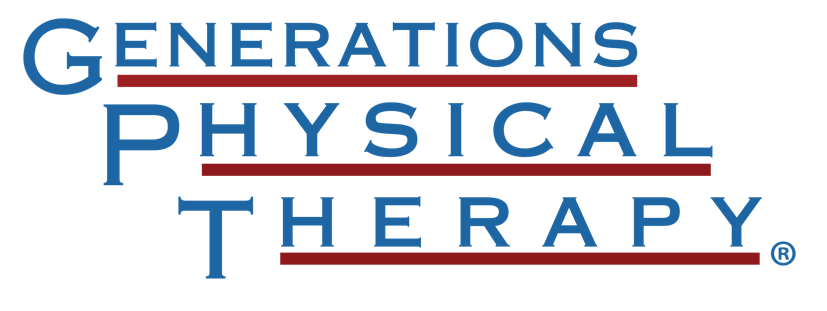 The following information is intended for students participating in clinical rotations, internships, shadowing hours, and non-licensed volunteer experiences:Welcome to your educational experience at Generations Physical Therapy! We are greatly appreciative that you have chosen to complete your clinical experience with us.About Generations Physical Therapy:The Tarr family founded Generations in 1997, and it remains family-owned and operated to this day. Our family heritage is apparent in all aspects of what we do at Generations. Our physical therapists and staff are expected to treat the "whole" person, not just the injury, and they are expected to promote a broader focus on our patients’ physical fitness, health, and wellness. We strive to be leaders in physical therapy and fitness, while also providing the highest quality of services. Our mission statement is as follows:To exceed our community’s expectation of environment, value, security, comfort, and results for people seeking to improve the quality of their health throughout their lifespan.Our Philosophy of Clinical Education:Generations Physical Therapy is dedicated to providing evidence-based, patient centered care for patients of varying demographics in numerous skilled outpatient physical therapy centers ranging from Grayson, KY to Charleston, WV. Our clinical education experiences are designed to pair students with the region’s most qualified physical therapists and physical therapist assistants. Generations Physical Therapy is committed to fostering clinical competency, critical reasoning skills, and overall professional development of students with the ultimate goal of promoting a successful transition from the role of the student to that of an entry-level practitioner in an outpatient setting. We hope that during your clinical experience you utilize the opportunity to participate in a challenging and dynamic atmosphere to develop passion, enthusiasm, and empathy toward our patients.During your clinical experience and as a temporary member of our team, you are expected to abide by our company policies. Applicable specifics are listed below:AppearanceCleanliness, good grooming, personal and oral hygiene, and professional attire are an absolute necessity at all times at the Company.  Each employee is expected to dress professionally, in good taste and in accordance with the requirements of her/his position, and to maintain an appearance becoming of a health care professional. Examples of appropriate attire may include, but is not limited to; khakis, dress slacks, polos, button-up shirts, blouses, and closed-toed shoes. Cellular Phone UsagePlease refrain from excessive texting and using phones for personal use during office hours.  All such phone calls and messaging should be kept to a minimum. Cell phone use is prohibited when directly engaged with a patient, client, or customer. Please store your cellular device with your belongings in designated area; i.e.: office, breakroom, kitchen.HIPAAEach individual directly involved with patient care must abide by the Health Insurance Portability and Accountability Act (HIPAA). Your clinical site will require you to sign a HIPAA waiver before initiating your clinical experience.PunctualityStudents are required to be prepared to attend to patients and clinical duties at the scheduled start of the workday. Each facility may have varying hours. It is your responsibility to confirm these hours with your supervisor or clinical instructor. If tardiness or absentees are to be expected, you must make your supervisor or clinical instructor aware before the start of the workday.Display of IdentificationStudents and volunteers are required to display a formal form of academic or clinical identification via badge during clinic hours. Appropriate forms of identification include student identification badge provided by your academic institution or an in-house badge provided by one of our facilities. During your clinical experience, you will be expected to achieve field-related objectives and outcomes related to your clinical education needs. For example, student physical therapists and student physical therapist assistants are required to achieve related, yet contrastive goals appropriate for their level of education and expertise. In addition to the above example, an exercise physiology intern may be required to achieve varying goals as compared to a student who is shadowing a licensed PT or PTA.Essential Objectives During Your Clinical Experience:Demonstrate understanding and application of the Health Insurance Portability and Accountability Act (HIPAA).Demonstrate professional behavior during clinical hours in the presence of patients and staff.Demonstrate the desire to obtain outpatient skilled physical therapy knowledge with emphasis on orthopaedics that is appropriate for the student’s level of education, expertise, and field of clinical degree/interest.Demonstrate professionalism via an open-line of communication with your supervisor or clinical instructor, who may provide you with constructive feedback regarding your clinical performance.If you have remaining questions, please do not hesitate to contact your clinical instructor or clinical experience supervisor at your assigned location. Please see the following page for detailed clinical site information.Clinical Site Information:Name of CI/Supervisor: ______________________________________________________Email: ____________________________________________________________________GPT Location: _____________________________________________________________Address: __________________________________________________________________Phone #: __________________________________________________________________Fax #: ____________________________________________________________________Expected Dates of Clinical Experience: ___________________   to  ___________________Expected Hours of Completion: ________________________________________________